Directions: Player ID #:  The National AYSO Registration Number, Region #:  Region in which player is registered. (List In Order by Uniform Shirt No.)By my signature below, I certify that all players on this roster are valid registered players in my region and are approved to participate in this tournament: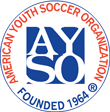 Sponsored by AYSO Region 678, Newhall/Valencia, California2019 AYSO Santa Clarita Gold RushTeam RosterSponsored by AYSO Region 678, Newhall/Valencia, California2019 AYSO Santa Clarita Gold RushTeam RosterSponsored by AYSO Region 678, Newhall/Valencia, California2019 AYSO Santa Clarita Gold RushTeam RosterSponsored by AYSO Region 678, Newhall/Valencia, California2019 AYSO Santa Clarita Gold RushTeam RosterSponsored by AYSO Region 678, Newhall/Valencia, California2019 AYSO Santa Clarita Gold RushTeam RosterSponsored by AYSO Region 678, Newhall/Valencia, California2019 AYSO Santa Clarita Gold RushTeam RosterSponsored by AYSO Region 678, Newhall/Valencia, California2019 AYSO Santa Clarita Gold RushTeam RosterSponsored by AYSO Region 678, Newhall/Valencia, California2019 AYSO Santa Clarita Gold RushTeam RosterSponsored by AYSO Region 678, Newhall/Valencia, California2019 AYSO Santa Clarita Gold RushTeam RosterSponsored by AYSO Region 678, Newhall/Valencia, California2019 AYSO Santa Clarita Gold RushTeam RosterSponsored by AYSO Region 678, Newhall/Valencia, California2019 AYSO Santa Clarita Gold RushTeam RosterSponsored by AYSO Region 678, Newhall/Valencia, California2019 AYSO Santa Clarita Gold RushTeam RosterSponsored by AYSO Region 678, Newhall/Valencia, California2019 AYSO Santa Clarita Gold RushTeam RosterSponsored by AYSO Region 678, Newhall/Valencia, California2019 AYSO Santa Clarita Gold RushTeam RosterSponsored by AYSO Region 678, Newhall/Valencia, California2019 AYSO Santa Clarita Gold RushTeam RosterSponsored by AYSO Region 678, Newhall/Valencia, California2019 AYSO Santa Clarita Gold RushTeam RosterSponsored by AYSO Region 678, Newhall/Valencia, California2019 AYSO Santa Clarita Gold RushTeam RosterSponsored by AYSO Region 678, Newhall/Valencia, California2019 AYSO Santa Clarita Gold RushTeam RosterSponsored by AYSO Region 678, Newhall/Valencia, California2019 AYSO Santa Clarita Gold RushTeam Roster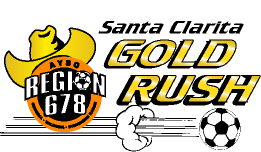 Roster Date:Roster Date:Roster Date:Roster Date:Roster Date:Roster Date:Roster Date:Roster Date:Roster Date:Roster Date:Roster Date:Roster Date:Roster Date:Roster Date:Roster Date:Roster Date:Region:Team Name:Team Name:Team Name:Coach:Coach:Coach:Asst. Coach:Asst. Coach:Asst. Coach:Uniform Colors: Shirt:Uniform Colors: Shirt:Shorts:Shorts:Shorts:Socks:Socks:Socks:Socks:Socks:Age Division:Age Division:Age Division:Age Division:9U9U10U10U11U12U12U13U13U14UBoysBoysBoysGirlsCoedCoedMaximum # of Players:Maximum # of Players:Maximum # of Players:Maximum # of Players:Roster: It is strongly recommended you submit a Blue Sombrero roster in lieu of this roster form. If you do, make sure the Regional Commissioner or Club Director of Coaching signs that form. If you also will be bringing Guest Players, you will need to use the separate Guest Player Form.Roster: It is strongly recommended you submit a Blue Sombrero roster in lieu of this roster form. If you do, make sure the Regional Commissioner or Club Director of Coaching signs that form. If you also will be bringing Guest Players, you will need to use the separate Guest Player Form.9U/10U11U/12U13U/14U101618Shirt#Region#Player ID #Player’s NameLast, First      (please print)AgeDate of BirthTelephoneIncluding Area CodeRegional Comm.:Or Club Director	Print Name	Signature  (Blue or Red Ink)Guest Player(s) Regional Comm.:	Print Name	Signature  (Blue or Red Ink)